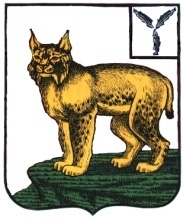 АДМИНИСТРАЦИЯТУРКОВСКОГО МУНИЦИПАЛЬНОГО РАЙОНАСАРАТОВСКОЙ ОБЛАСТИПОСТАНОВЛЕНИЕОт 20.10.2015 г.  № 364Об утверждении административного регламента по предоставлению муниципальной услуги «Приватизация жилых помещений в муниципальном жилищном фонде, занимаемых гражданами на условиях социального найма»В соответствии с Федеральным законом от 06 октября 2003года №131- ФЗ «Об общих принципах организации местного самоуправления в Российской Федерации», Федеральным законом от 27 июля 2010 года № 210-ФЗ «Об организации предоставления государственных и муниципальных услуг», Уставом Турковского муниципального района администрация Турковского муниципального района ПОСТАНОВЛЯЕТ:1.Утвердить административный регламент по предоставлению муниципальной услуги «Приватизация жилых помещений в муниципальном жилищном фонде, занимаемых гражданами на условиях социального найма» согласно приложению.2.Опубликовать настоящее постановление в официальном информационном бюллетене «Вестник Турковского муниципального района» и разместить на официальном сайте администрации Турковского муниципального района в информационно-телекоммуникационной сети «Интернет».3. Настоящее постановление вступает в силу со дня его официального опубликования.Глава администрациимуниципального района						Д.В. КудряшовПриложениек постановлению администрациимуниципального районаот 20.10.2015 г. № 364АДМИНИСТРАТИВНЫЙ РЕГЛАМЕНТпо предоставлению муниципальной услуги «Приватизация жилых помещений в муниципальном жилищном фонде, занимаемых гражданами на условиях социального найма»1. ОБЩИЕ ПОЛОЖЕНИЯ1.1. Предмет регулирования муниципальной услугиАдминистративный регламент предоставления муниципальной услуги «Приватизация жилых помещений в муниципальном жилищном фонде, занимаемых гражданами на условиях социального найма» (далее — административный регламент) разработан в целях повышения качества предоставления и доступности муниципальной услуги, повышения эффективности деятельности органов местного самоуправления, создания комфортных условий для участников отношений, возникающих при предоставлении муниципальной услуги, и определяет сроки и последовательность действий (административных процедур) при предоставлении муниципальной услуги.1.2. Круг заявителейЗаявителями на получение муниципальной услуги являются граждане Российской Федерации, занимающие жилые помещения в муниципальном жилищном фонде на условиях социального найма.1.3. Требования к порядку информирования о предоставлении муниципальной услуги1.3.1. Структурное подразделение администрации Турковского муниципального района, ответственное за предоставление муниципальной услуги - отдел имущества и межведомственного взаимодействия администрации Турковского муниципального района (далее – Отдел).1.3.2. Место нахождения Отдела: 412070, Саратовская область, р.п. Турки, ул. Советская, д.26.1.3.3. Отдел осуществляет прием заявителей в соответствии со следующим графиком:понедельник-пятница с 08.00 до 17.00 (перерыв с 12.00 до 13.00), суббота-воскресенье – выходные дни. Справочный телефон/факс: 8(84543) 2-21-11/8(84543) 2-27-38.Официальный сайт администрации Турковского муниципального района в информационно - коммуникационной сети «Интернет»: www.turki.sarmo.ru.Электронная почта: OrgTurki@yandex.ru.1.3.4. Информация по вопросам предоставления муниципальной услуги, сведения о ходе предоставления муниципальной услуги предоставляются заявителям специалистами Отдела, участвующими в предоставлении муниципальной услуги, по телефону и на личном приеме, а также в многофункциональном центре предоставления государственных и муниципальных услуг (далее - многофункциональный центр, МФЦ).Кроме того, информация по вопросам предоставления муниципальной услуги размещается на:официальном сайте администрации Турковского муниципального района в информационно - коммуникационной сети «Интернет»: www.turki.sarmo.ru;справочно-информационном портале «Государственные и муниципальные услуги»: www.gosuslugi.ru;портале государственных и муниципальных услуг Саратовской области www.pgu.saratov.gov.ru;информационных стендах в местах предоставления муниципальной услуги, доступных для заявителей.1.3.5. Информирование по вопросам предоставления муниципальной услуги осуществляется следующими способами:индивидуальное устное информирование непосредственно в отделе по организационной, правовой и кадровой работе администрации Турковского муниципального района;индивидуальное устное информирование по телефону;индивидуальное информирование в письменной форме, в том числе в форме электронного документа;публичное письменное информирование;публичное устное информирование.2. СТАНДАРТ ПРЕДОСТАВЛЕНИЯ МУНИЦИПАЛЬНОЙ УСЛУГИ2.1. Наименование муниципальной услугиНаименование муниципальной услуги – Приватизация жилых помещений в муниципальном жилищном фонде, занимаемых гражданами на условиях социального найма.2.2. Наименование муниципального органа, предоставляющего муниципальную услугуМуниципальная услуга предоставляется администрацией Турковского муниципального района (далее – администрация муниципального района).Структурным подразделением администрации муниципального района, уполномоченным на предоставление муниципальной услуги, является отдел имущества и межведомственного взаимодействия администрации Турковского муниципального района.2.3. Результат предоставления муниципальной услугиРезультатом предоставления муниципальной услуги является заключение договора на приватизацию жилого помещения.2.4. Сроки предоставления муниципальной услугиСрок предоставления муниципальной услуги не должен превышать двух месяцев со дня подачи заявления с приложением документов, необходимых для предоставления муниципальной услуги, предусмотренных Регламентом.2.5. Правовые основания для предоставления муниципальной услугиПредоставление муниципальной услуги осуществляется в соответствии с: - Федеральным законом от 27 июля 2010 г. № 210-ФЗ «Об организации предоставления государственных и муниципальных услуг» (первоначальный текст документа опубликован в изданиях «Российская газета» от 30 июля 2010 г. № 168, Собрание законодательства Российской Федерации от 2 августа 2010 г. № 31);- Федеральным законом от 2 мая 2006 г. № 59-ФЗ «О порядке рассмотрения обращений граждан Российской Федерации» (текст опубликован в Собрании законодательства Российской Федерации от 8 мая 2006 г. № 19, ст. 2060);- Федеральным законом от 6 октября 2003 г. №131-ФЗ «Об общих принципах организации местного самоуправления в Российской Федерации» (первоначальный текст опубликован в официальных изданиях «Российская газета» от 8 октября 2003 г. № 202, «Парламентская газета» от 8 октября 2003 г. № 186, Собрание законодательства Российской Федерации от 6 октября 2003 г. № 40 ст. 3822);- Жилищным кодексом Российской Федерации от 29 декабря 2004 г. № 188-ФЗ (опубликован в изданиях: «Собрание законодательства Российской Федерации» от 03.01.2005 N 1 (часть 1), ст. 14, «Российская газета» № 1 от 12.01.2005, «Парламентская газета» № 7-8 от 15.01.2005;- Федеральным законом от 29 октября 2004 г. № 189-ФЗ «О введении в действие Жилищного кодекса Российской Федерации» (опубликован в изданиях: «Собрание законодательства Российской Федерации» от 03.01.2005 № 1 (часть 1), ст. 15, «Российская газета» № 1 от 12.01.2005, «Парламентская газета» № 7-8 от 15.01.2005);- Законом Российской Федерации от 4 июля 1991 г. N 1541-1 «О приватизации жилищного фонда в Российской Федерации» с изменениями и дополнениями (источник опубликования: Ведомости СНД и ВС РСФСР от 11 июля 1991 г. № 28, ст. 959);- Примерным положением о бесплатной приватизации жилищного фонда в Российской Федерации, утвержденным решением коллегии Комитета Российской Федерации по муниципальному хозяйству от 18 ноября 1993 г. № 4 (опубликован в журнале «Экономика и жизнь» № 6, 1994 год);- Письмом Министерства социальной защиты населения Российской Федерации от 20 сентября 1994 г. № 1-3628-18 «Об обеспечении прав и законных интересов несовершеннолетних при решении вопросов, связанных с приватизацией и продажей жилья»;- Уставом Турковского муниципального района.2.6. Исчерпывающий перечень документов, необходимых в соответствии с законодательными или иными нормативными правовыми актами для предоставления муниципальной услуги2.6.1. Для предоставления муниципальной услуги необходимы следующие документы:- заявление на приватизацию занимаемого жилого помещения, подписанное всеми совершеннолетними членами семьи нанимателя и несовершеннолетними в возрасте от 14 до 18 лет, имеющими право на приватизацию данного жилого помещения (бланк заявления заполняется в Отделе в присутствии работника, ответственного за прием документов на приватизацию жилого помещения);- документ, подтверждающий право на пользование жилым помещением: договор социального найма и (или) ордер на занимаемое заявителем жилое помещение (в случае предоставления гражданину жилого помещения до 01.03.2005г.);- справка, подтверждающая, что ранее право на приватизацию жилья не было использовано (справка представляется гражданами, которые проживали за пределами Турковского района Саратовской области и сменили место жительства после 4 июля 1991 года);- техническая документация на жилое помещение (справка или выписка из технического паспорта либо кадастровый паспорт);- разрешение органов опеки и попечительства на приватизацию жилого помещения, в котором проживают исключительно несовершеннолетние;- разрешение, выдаваемое органами опеки и попечительства о возможности исключения из состава участников приватизации несовершеннолетних, проживающих отдельно от лиц, которым жилое помещение передается в собственность, но не утративших право пользования данным жилым помещением;- справка о лицах, проживающих, зарегистрированных и сохранивших право на проживание в жилом помещении;- выписка из единого государственного реестра прав на недвижимое имущество и сделок с ним о зарегистрированных правах и обременениях на приватизируемое жилое помещение;- нотариально оформленная доверенность, содержащая указание на право получать в собственность доверителя жилое помещение в порядке приватизации, если заявителем выступает доверенное лицо гражданина;- документы, удостоверяющие личность всех граждан, имеющих право пользования жилым помещением на условиях социального найма, для несовершеннолетних детей до 14 лет - свидетельства о рождении;- документ, подтверждающий полномочия законного представителя в случаях, предусмотренных действующим законодательством.2.6.2. Выписка из единого государственного реестра прав на недвижимое имущество и сделок с ним о зарегистрированных правах и обременениях на приватизируемое жилое помещение, договор социального найма на жилое помещение подлежат получению в рамках межведомственного информационного взаимодействия, если такие документы не были представлены заявителем по собственной инициативе.2.7. Исчерпывающий перечень оснований для отказа в приеме документов, необходимых для предоставления муниципальной услуги2.7.1. Основанием для отказа в приеме документов, необходимых для предоставления муниципальной услуги, является:- наличие в представленных документах повреждений, которые не позволяют однозначно истолковать содержание документа;- наличие подчисток, приписок, зачеркнутых слов и иных неоговоренных исправлений;- отсутствие в полном объеме документов, указанных в пункте 2.6.1 Регламента, с учетом положения пункта 2.6.2 Регламента;- отсутствие приватизируемого жилого помещения в муниципальной собственности.2.7.2. Отказ в приёме документов не препятствует повторному обращению за получением муниципальной услуги после устранения причин, послуживших основанием для отказа.2.8. Исчерпывающий перечень оснований для отказа в предоставлении муниципальной услуги2.8.1. Администрация отказывает заявителю в предоставлении муниципальной услуги, если:- в Администрацию поступил ответ на межведомственный запрос, свидетельствующий об отсутствии документа и (или) информации, необходимых для предоставления муниципальной услуги;- на жилое помещение в установленном законодательством порядке наложен арест или запрет (ограничение) на приватизацию;- не соблюдены предусмотренные в статьях 2, 4, абзаце 2 статьи 7 и статье 11 Закона Российской Федерации «О приватизации жилищного фонда в Российской Федерации» условия передачи жилых помещений в собственность граждан.2.8.2. Предоставление муниципальной услуги приостанавливается на основании:- определения, постановления или решения суда;- письменного заявления гражданина о приостановлении предоставления муниципальной услуги;- заявления граждан, претендующих и оспаривающих право на жилое помещение и его приватизацию;- обнаружения ошибки или противоречия в имеющихся сведениях, представленных заявителем.2.9. Размер платы, взимаемый с заявителя при предоставлении муниципальной услугиПредоставление муниципальной услуги осуществляется на безвозмездной основе. 2.10. Максимальный срок ожидания в очереди при подаче запроса о предоставлении муниципальной услугиВремя ожидания в очереди при подаче документов для получения муниципальной услуги и при получении результата предоставления муниципальной услуги не должно превышать 15 минут. При участии в приватизации более четырех человек время может быть увеличено до 30 минут.2.11. Срок регистрации запроса заявителя о предоставлении муниципальной услугиРегистрация заявления и прием документов осуществляется специалистом, ответственным за прием документов в Администрации. Срок регистрации заявления заявителя о предоставлении муниципальной услуги составляет один день.2.12. Требования к помещениям, в которых предоставляется муниципальная услуга, местам для ожидания, местам для заполнения запросов о предоставлении муниципальной услуги, информационным стендам с образцами заполнения запросов о предоставлении перечня документов, необходимых для предоставления муниципальной услуги2.12.1. Помещение отдела должно соответствовать санитарно-эпидемиологическим правилам и нормам.Места, предназначенные для ознакомления заявителей с информационными материалами, оборудуются информационными стендами.2.12.2. На информационных стендах размещается следующая информация:- контактные телефоны отдела, адрес официального сайта администрации Турковского муниципального района- график работы отдела;- извлечение из нормативных правовых актов, регулирующих предоставление муниципальной услуги;- перечень документов, которые необходимо представить для получения муниципальной услуги;- требования, предъявляемые к представленным документам;- срок предоставления муниципальной услуги;- основания для отказа в предоставлении муниципальной услуги;- порядок обжалования действий (бездействий) и решений, осуществляемых (принятых) в ходе предоставления муниципальной услуги;- сведения о многофункциональных центрах предоставления государственных и муниципальных услуг (с указанием контактной информации), через которые может быть подано заявление. 2.12.3. Рабочее место каждого специалиста оборудуется персональным компьютером с возможностью доступа к необходимым информационным базам данных, печатающим устройством, копировальным аппаратом и сканирующим устройством, а также офисной мебелью для персонала.2.12.4. Места для приема заявителей оснащаются столами, стульями, бумагой для записи, ручками (карандашами).2.13. Показатели доступности и качества муниципальной услуги2.13.1. Показателями доступности и качества муниципальной услуги являются:- своевременность предоставления муниципальной услуги;- достоверность и полнота информирования заявителя о ходе рассмотрения его обращения;- удобство и доступность получения заявителем информации о порядке предоставления муниципальной услуги.2.13.2. Оценка качества и доступности муниципальной услуги должна осуществляться по следующим показателям:- количество жалоб (претензий) и обращений заявителей на качество и доступность муниципальной услуги от общего количества жалоб;- количество удовлетворенных судебных исков на решения о необоснованных отказах в предоставлении муниципальной услуги;- количество удовлетворенных судебных исков на решения, принятые с нарушением установленных законодательством Российской Федерации сроков предоставления муниципальной услуги.2.13.3. При рассмотрении заявления, поступившего в управление почтой или электронной почтой, непосредственного взаимодействия заявителя с должностным лицом, не требуется.2.13.4. Заявитель (либо его представитель) осуществляет взаимодействие при предоставлении муниципальной услуги с должностными лицами отдела дважды: при предоставлении документов лично и при получении результата предоставления муниципальной услуги.Заявитель (либо его представитель) имеет право на получение информации о ходе предоставления муниципальной услуги, в том числе с использованием информационно-коммуникационных технологий.2.14. Особенности предоставления муниципальной услуги в многофункциональных центрах и в электронной форме2.14.1. Предоставление муниципальной услуги в многофункциональном центре осуществляется в соответствии с принципом одного окна, посредством однократного обращения заявителя с соответствующим запросом, а взаимодействие с органами, предоставляющими муниципальную услугу, выполняется МФЦ без участия заявителя в соответствии с нормативными правовыми актами и соглашениями, заключенными между МФЦ и администрацией Турковского муниципального района.2.14.2. Подача документов может осуществляться в электронном виде на почтовый адрес OrgTurki@yandex.ru, а также с использованием Единого портала государственных и муниципальных услуг (функций) либо региональный портал государственных и муниципальных услуг (функций) (http://www.gosuslugi.ru, /http://64.gosuslugi.ru/).3. СОСТАВ, ПОСЛЕДОВАТЕЛЬНОСТЬ И СРОКИ ВЫПОЛНЕНИЯ АДМИНИСТРАТИВНЫХ ПРОЦЕДУР, ТРЕБОВАНИЯ К ПОРЯДКУ ИХ ВЫПОЛНЕНИЯ3.1. Состав административных процедурПредоставление муниципальной услуги включает в себя следующие административные процедуры:- прием и регистрация заявления на приватизацию жилого помещения, проверка комплекта документов на соответствие требованиям Регламента;- оформление и выдача договора на приватизацию жилого помещения либо уведомление заявителя об отказе в заключении договора на приватизацию жилого помещения.3.2. Прием и регистрация заявления на приватизацию жилого помещения, проверка комплекта документов на соответствие требованиям Регламента.3.2.1. Основанием для исполнения административной процедуры является личное обращение в Администрацию заявителя (его доверенного лица) по вопросу приватизации муниципального жилого помещения.3.2.2. Специалист, ответственный за прием документов, устанавливает личность заявителя (его доверенного лица), проверяет документ, удостоверяющий личность заявителя, полномочия доверенного лица заявителя, и осуществляет проверку наличия оснований для отказа в приеме документов.3.2.3. При наличии оснований для отказа в приеме документов (пункт 2.7 Регламента) специалист, ответственный за прием документов, уведомляет заявителя о наличии оснований для отказа в приеме документов, возвращает документы и информирует заявителя о выявленных недостатках в представленных документах.3.2.4. В случае отсутствия оснований для отказа в приеме документов заявитель (его доверенное лицо) в присутствии специалиста, ответственного за прием документов, приступает к написанию заявления на приватизацию жилого помещения.Заявление подписывается лично заявителем, всеми совершеннолетними и несовершеннолетними в возрасте от 14 до 18 лет гражданами, имеющими право на приватизацию данного жилого помещения, в том числе гражданами, отказавшимися от участия в приватизации жилого помещения, законными представителями несовершеннолетних в возрасте до 14 лет, гражданами, сохранившими в установленном порядке право пользования жилым помещением. В случае отсутствия на момент подачи заявления кого-либо из граждан, сохранивших право пользования жилым помещением к заявлению прикладывается выраженное в письменной форме и нотариально заверенное согласие отсутствующего на приватизацию жилого помещения либо отказ от участия в приватизации.Специалист, ответственный за прием документов, заверяет подписи заявителя на заявлении, вносит запись в книгу регистрации заявлений и выдает заявителю расписку в приеме документов на приватизацию жилого помещения.3.2.5. При отсутствии документов, указанных в пункте 2.6.1 Регламента, специалист, ответственный за прием документов, осуществляет подготовку межведомственного запроса о наличии или об отсутствии документа и (или) информации.В случае поступления ответа на межведомственный запрос, свидетельствующего об отсутствии документов, предусмотренных пунктом 2.6.1 Регламента, специалист, ответственный за прием документов, в срок не более трех рабочих дней приглашает заявителя по телефону либо письменно в Администрацию и предлагает ему в течение 20 дней представить указанные документы.Если по истечении указанного срока заявителем документы не представлены, заявителю направляется письменное уведомление об отказе в предоставлении муниципальной услуги.3.2.6. Срок исполнения данной административной процедуры не более 30 дней со дня регистрации заявления о приватизации жилого помещения.3.3. Оформление и выдача договора на приватизацию жилого помещения.3.3.1. При отсутствии оснований для отказа в предоставлении муниципальной услуги специалист, ответственный за прием документов, в течение трех рабочих дней печатает договор на приватизацию жилого помещения в количестве экземпляров, равном числу сторон договора, и вносит в электронную базу данных приватизированных муниципальных жилых помещений сведения о приватизируемом жилом помещении, оформляет выписку из реестра муниципальной собственности и доверенность гражданам (их доверенному лицу) на совершение необходимых действий по государственной регистрации перехода права собственности на приватизируемый объект муниципального жилищного фонда.3.3.2. Специалист, передает оформленное количество экземпляров договоров на приватизацию жилого помещения, выписку из реестра муниципальной собственности, доверенность на подпись.3.3.3. Глава администрации либо уполномоченный им работник в день поступления на подпись договоров на приватизацию жилых помещений, выписки из реестра муниципальной собственности, доверенности подписывает их и передает специалисту, ответственному за прием документов.3.3.4. В день, назначенный для выдачи договора на приватизацию жилого помещения, который указан в расписке о приеме документов на оформление договора приватизации жилого помещения, выдаваемой заявителю (его доверенному лицу) специалистом, ответственным за прием документов, заявитель (его доверенное лицо), а также лица, участвующие в приватизации жилого помещения, прибывают в Администрацию.Специалист, ответственный за выдачу договора на приватизацию жилого помещения, проверяет документы, удостоверяющие личность заявителя (его доверенного лица), а также лиц, участвующих в приватизации, и вручает им договор для прочтения.3.3.5. После прочтения заявителем (заявителями) договора на приватизацию жилого помещения договор подписывается заявителем (заявителями) в присутствии специалиста, ответственного за выдачу договора на приватизацию жилого помещения.Каждому участнику приватизации жилого помещения выдается один экземпляр договора. Дополнительный экземпляр договора выдается одному из участников приватизации для представления его в регистрирующий орган.3.3.6. Специалист, ответственный за выдачу договора на приватизацию жилого помещения, отражает в книге регистрации документов по передаче жилых помещений в собственность граждан дату выдачи и номер договора.3.3.7. При наличии оснований для отказа в предоставлении муниципальной услуги, указанных в пункте 2.8 Регламента, заявителю направляется письменное уведомление об отказе в заключении договора на приватизацию жилого помещения.3.3.8. Срок исполнения данной административной процедуры не более 30 дней.4. ПОРЯДОК И ФОРМЫ КОНТРОЛЯ ЗА ПРЕДОСТАВЛЕНИЕМ МУНИЦИПАЛЬНОЙ УСЛУГИ4.1. Порядок осуществления текущего контроля4.1.1. Текущий контроль за соблюдением и исполнением муниципальными служащими последовательности действий, определенных административными процедурами по предоставлению муниципальной услуги, осуществляет заместитель главы администрации Турковского муниципального района. 4.1.2. Текущий контроль осуществляется путем проведения проверок соблюдения и исполнения настоящего административного регламента специалистами администрации Турковского муниципального района. Полнота и качество предоставления муниципальной услуги определяются по результатам проверки.4.1.3. Проверки могут быть плановыми и внеплановыми. При проверке могут рассматриваться все вопросы, связанные с предоставлением муниципальной услуги, или отдельные аспекты. Проверка может проводиться по конкретному обращению заявителя.При проверке могут рассматриваться все вопросы, связанные с предоставлением муниципальной услуги (комплексные проверки) или отдельные вопросы (тематические проверки). Кроме того, проверка проводится по обращению заявителя (представителя заявителя).4.1.4. Результаты проверки оформляются в виде справки, в которой отмечаются выявленные недостатки и предложения по их устранению.4.1.5. По результатам проведенных проверок в случае выявления нарушений прав заявителей (представителей заявителей) осуществляется привлечение виновных лиц к ответственности в соответствии с законодательством Российской Федерации. Муниципальные служащие администрации муниципального района несут персональную ответственность за соблюдение сроков и последовательности совершения административных действий. Персональная ответственность специалистов закрепляется в их должностных инструкциях.4.1.6. Муниципальные служащие администрации муниципального района, участвующие в предоставлении муниципальной услуги, несут ответственность за решения и действия (бездействие), принимаемые (осуществляемые) в ходе предоставления муниципальной услуги в соответствии с действующим законодательством РФ.5. ПОРЯДОК ДОСУДЕБНОГО (ВНЕСУДЕБНОГО) ОБЖАЛОВАНИЯ РЕШЕНИЙ И ДЕЙСТВИЙ (БЕЗДЕЙСТВИЯ) ОРГАНА, ПРЕДОСТАВЛЯЮЩЕГО МУНИЦИПАЛЬНУЮ УСЛУГУ, А ТАКЖЕ ЕГО ДОЛЖНОСТНЫХ ЛИЦ5.1. Информация для заявителей об их праве на досудебное (внесудебное) обжалование действий (бездействия) и решений, принятых (осуществляемых) в ходе предоставления муниципальной услуги5.1.1. В случае нарушения прав заявителей они вправе обжаловать решения, действия (бездействие) администрации муниципального района, должностных лиц администрации муниципального района во внесудебном или судебном порядке.5.1.2. Решения, действия (бездействие) администрации муниципального района, должностных лиц администрации муниципального района, муниципальных служащих, участвующих в предоставлении муниципальной услуги, могут быть обжалованы заявителем в досудебном (внесудебном) порядке.5.2. Предмет досудебного (внесудебного) обжалования5.2.1. Заявитель может обратиться с жалобой на действия (бездействие) администрации муниципального района должностных лиц администрации муниципального района, в том числе в следующих случаях:а) нарушение срока регистрации запроса заявителя о предоставлении муниципальной услуги;б) нарушение срока предоставления муниципальной услуги;в) требование у заявителя документов, не предусмотренных нормативными правовыми актами Российской Федерации, нормативными правовыми актами Саратовской области, нормативными правовыми актами Турковского муниципального района для предоставления муниципальной услуги;г) отказ в приеме документов, предоставление которых предусмотрено нормативными правовыми актами Российской Федерации, нормативными правовыми актами Саратовской области, нормативными правовыми актами Турковского муниципального района для предоставления муниципальной услуги, у заявителя;д) отказ в предоставлении муниципальной услуги, если основания отказа не предусмотрены федеральными законами и принятыми в соответствии с ними нормативными правовыми актами Российской Федерации (или) Саратовской области, нормативными правовыми актами Турковского муниципального района;е) затребование с заявителя при предоставлении муниципальной услуги платы, не предусмотренной нормативными правовыми актами Российской Федерации, нормативными правовыми актами Саратовской области, нормативными правовыми актами Турковского муниципального района;ж) отказ органа, предоставляющего муниципальную услугу, должностного лица органа, предоставляющего муниципальную услугу, в исправлении допущенных опечаток и ошибок в выданных в результате предоставления муниципальной услуги документах либо нарушение установленного срока таких исправлений.5.3. Исчерпывающий перечень оснований для приостановления рассмотрения жалобы и случаев, в которых ответ на жалобу не дается5.3.1. Оснований для приостановления рассмотрения жалобы не установлено.5.3.2. Ответ на жалобу не дается в случаях, если:в жалобе не указаны фамилия заинтересованного лица, направившего жалобу, или почтовый адрес, по которому должен быть направлен ответ. Если в указанной жалобе содержатся сведения о подготавливаемом, совершаемом или совершенном противоправном деянии, а также о лице, его подготавливающем, совершающем или совершившем, жалоба подлежит направлению в государственный орган в соответствии с его компетенцией;в жалобе содержатся нецензурные либо оскорбительные выражения, угрозы жизни, здоровью и имуществу должностного лица администрации муниципального района, а также членов его семьи. В указанном случае администрация муниципального района вправе оставить жалобу без ответа по существу поставленных в ней вопросов и сообщить заинтересованному лицу, направившему жалобу, о недопустимости злоупотребления правом;текст жалобы не поддается прочтению. В указанном случае жалоба не подлежит направлению на рассмотрение в орган местного самоуправления или должностному лицу в соответствии с их компетенцией, о чем в течение семи дней со дня регистрации жалобы сообщается заинтересованному лицу, направившему жалобу, если его фамилия и почтовый адрес поддаются прочтению;в жалобе содержится вопрос, на который ему неоднократно давались письменные ответы по существу в связи с ранее направляемыми обращениями, и при этом в жалобе не приводятся новые доводы или обстоятельства. В указанном случае глава администрации Турковского муниципального района либо уполномоченное на то лицо вправе принять решение о безосновательности очередного обращения и прекращении переписки с заинтересованным лицом по данному вопросу при условии, что указанная жалоба и ранее направляемые обращения направлялись в один и тот же орган местного самоуправления или одному и тому же должностному лицу. О данном решении уведомляется заинтересованное лицо, направившее жалобу;в случае, если ответ по существу поставленного в жалобе вопроса не может быть дан без разглашения сведений, составляющих государственную или иную охраняемую федеральным законом тайну, заинтересованному лицу, направившему жалобу, сообщается о невозможности дать ответ по существу поставленного в ней вопроса в связи с недопустимостью разглашения указанных сведений.5.4. Основания для начала процедуры досудебного (внесудебного) обжалования5.4.1. Основанием для начала процедуры досудебного (внесудебного) обжалования является обращение заявителя или его законного представителя с требованием о восстановлении или защите нарушенных прав или законных интересов заявителя администрацией муниципального района, должностным лицом администрации муниципального района, муниципальным служащим при предоставлении ими муниципальной услуги (далее - жалоба).5.4.2. Жалоба должна содержать:1) полное наименование органа местного самоуправления, должности должностного лица администрации муниципального района, муниципального служащего администрации муниципального района, решения и действия (бездействие) которых обжалуются;2) фамилию, имя, отчество (последнее - при наличии), сведения о месте жительства заявителя - физического лица, наименование, сведения о месте нахождения заявителя - юридического лица, а также номер (номера) контактного телефона, адрес (адреса) электронной почты (при наличии) и почтовый адрес, по которым должен быть направлен ответ заявителю;3) сведения об обжалуемых решениях и действиях (бездействии) администрации муниципального района, должностного лица либо муниципального служащего администрации муниципального района;4) доводы, на основании которых заявитель не согласен с решением и действием (бездействием) администрации муниципального района, главы администрации муниципального района, должностного лица либо муниципального служащего администрации муниципального района.Заявителем могут быть представлены документы (при наличии), подтверждающие доводы заявителя, либо их копии.5.5. Право заявителя на получение информации и документов, необходимых для обоснования и рассмотрения жалобы (претензии)Заявитель имеет право на получение информации и документов, необходимых для обоснования и рассмотрения жалобы.Предоставление информации и документов, необходимых для обоснования и рассмотрения жалобы, осуществляется в порядке, предусмотренном пунктом 1.3 настоящего административного регламента.5.6. Органы и должностные лица, которым может быть направлена жалоба (претензия) заявителя в досудебном (внесудебном) порядке5.6.1. Жалоба подается в администрацию муниципального района на имя главы администрации Турковского муниципального района в письменной форме, в том числе при личном приеме заявителя, или в электронном виде.5.6.2. Прием жалоб в письменной форме осуществляется по адресу, предусмотренному пунктом 1.3 настоящего административного регламента.Прием жалоб осуществляется в соответствии с режимом работы администрации муниципального района, предусмотренным пунктом 1.3 настоящего административного регламента. Время приема жалобы специалистом администрации Турковского муниципального района не должно превышать 15 минут.5.6.3. Жалоба в письменной форме может быть направлена по почте.5.6.4. В случае подачи жалобы при личном приеме заявитель представляет документ, удостоверяющий его личность, в соответствии с законодательством Российской Федерации.5.6.5. В случае если жалоба подается через представителя заявителя, также представляется документ, подтверждающий полномочия на осуществление действий от имени заявителя. В качестве документа, подтверждающего полномочия на осуществление действий от имени заявителя, может быть представлена:а) оформленная в соответствии с законодательством Российской Федерации доверенность (для физических лиц);б) оформленная в соответствии с законодательством Российской Федерации доверенность, заверенная печатью заявителя и подписанная руководителем заявителя или уполномоченным этим руководителем лицом (для юридических лиц);в) копия решения о назначении или об избрании либо приказа о назначении физического лица на должность, в соответствии с которым такое физическое лицо обладает правом действовать от имени заявителя без доверенности.5.6.6. В электронном виде жалоба может быть подана заявителем посредством:а) официального сайта администрации Турковского муниципального района: turki.sarmo.ru, в информационно-телекоммуникационной сети «Интернет»;б) электронной почты по адресу: Orgturki@yandex.ru;в) Единого портала государственных и муниципальных услуг (функций)/ регионального портала государственных и муниципальных услуг (функций) (http://www.gosuslugi.ru/http://64.gosuslugi.ru/).При подаче жалобы в электронном виде документы, указанные в пункте 5.6.5 настоящего административного регламента, могут быть представлены в форме электронных документов, подписанных электронной подписью, вид которой предусмотрен законодательством Российской Федерации, при этом документ, удостоверяющий личность заявителя, не требуется.5.6.7. Жалоба, поступившая в администрацию муниципального района, подлежит рассмотрению главой администрации Турковского муниципального района, а в период его отсутствия лицом, его замещающим.5.6.8. В случае если в администрацию муниципального района подана жалоба, принятие решения по которой не входит в компетенцию администрации муниципального района, в течение 3 рабочих дней со дня регистрации такой жалобы администрация муниципального района направляет жалобу в уполномоченный на ее рассмотрение орган и в письменной форме информирует заявителя о перенаправлении жалобы. При этом срок рассмотрения жалобы исчисляется со дня регистрации жалобы в уполномоченном на ее рассмотрение органе.5.6.9. Жалоба может быть подана через МФЦ при условии заключения соглашения о взаимодействии между администрацией муниципального района и МФЦ в случае создания на территории Турковского муниципального района представительства МФЦ.При поступлении жалобы МФЦ обеспечивает ее передачу в администрацию муниципального района в порядке и сроки, которые установлены соглашением о взаимодействии между МФЦ и администрацией муниципального района, но не позднее следующего рабочего дня со дня поступления жалобы.При этом срок рассмотрения жалобы исчисляется со дня регистрации жалобы в администрации муниципального района.5.6.10. Администрация муниципального района обеспечивает:а) оснащение мест приема жалоб;б) информирование заявителей о порядке обжалования решений и действий (бездействия) администрации муниципального района, должностных лиц, муниципальных служащих администрации муниципального района посредством размещения информации на стендах в местах предоставления муниципальной услуги, на официальном сайте администрации муниципального района, на Едином портале государственных и муниципальных услуг (функций);в) консультирование заявителей о порядке обжалования решений и действий (бездействия) администрации муниципального района, должностных лиц, муниципальных служащих администрации муниципального района, в том числе по телефону, электронной почте, при личном приеме;г) заключение соглашений о взаимодействии в части осуществления МФЦ приема жалоб и выдачи заявителям результатов рассмотрения жалоб, при условии создания на территории Турковского муниципального района представительства таких МФЦ;д) формирование отчетности о полученных и рассмотренных жалобах (в том числе о количестве удовлетворенных и неудовлетворенных жалоб).5.7. Сроки рассмотрения жалобы5.7.1. Жалоба, поступившая в администрацию муниципального района, подлежит регистрации не позднее следующего рабочего дня со дня ее поступления. Жалоба подлежит рассмотрению главой администрации Турковского муниципального района (или лицом его замещающим) в течение пятнадцати рабочих дней со дня ее регистрации, а в случае обжалования отказа администрации муниципального района в приеме документов у заявителя либо в исправлении допущенных опечаток и ошибок или в случае обжалования заявителем нарушения установленного срока таких исправлений - в течение пяти рабочих дней со дня ее регистрации.5.7.2. Принятие решения об исправлении допущенных опечаток и ошибок либо об отказе в исправлении допущенных опечаток и ошибок осуществляется в течение пяти рабочих дней.5.7.3. Исправление допущенных опечаток и ошибок осуществляется в течение пяти рабочих дней со дня принятия решения об исправлении допущенных опечаток и ошибок.5.8. Результат досудебного (внесудебного) обжалования5.8.1. По результатам рассмотрения жалобы администрация муниципального района принимает одно из следующих решений:1) удовлетворяет жалобу, в том числе в форме отмены принятого в результате предоставления муниципальной услуги решения, исправления допущенных администрацией муниципального района опечаток и ошибок в выданных в результате предоставления муниципальной услуги документах, возврата заявителю денежных средств, взимание которых не предусмотрено нормативными правовыми актами Российской Федерации, нормативными правовыми актами Саратовской области, а также в иных формах;2) отказывает в удовлетворении жалобы.5.8.2. Администрация муниципального района отказывает в удовлетворении жалобы в следующих случаях:а) наличие вступившего в законную силу решения суда, арбитражного суда по жалобе о том же предмете и по тем же основаниям;б) подача жалобы лицом, полномочия которого не подтверждены в порядке, установленном законодательством Российской Федерации;в) наличие решения по жалобе, принятого ранее в отношении того же заявителя и по тому же предмету жалобы.Кроме того, не подлежит удовлетворению жалоба, в ходе рассмотрения которой нарушения законодательства в действиях (бездействии) администрации муниципального района, должностных лиц, муниципального служащего администрации муниципального района, а также несоответствия законодательству принимаемых ими решений при предоставлении муниципальной услуги не установлены.5.8.3. Решение об удовлетворении жалобы (отказе в удовлетворении жалобы) оформляется распоряжением администрации муниципального района.При удовлетворении жалобы администрация муниципального района принимает исчерпывающие меры по устранению выявленных нарушений, в том числе по выдаче заявителю результата муниципальной услуги, не позднее 5 рабочих дней со дня принятия решения, если иное не установлено законодательством Российской Федерации.5.8.4. Не позднее дня, следующего за днем принятия решения, предусмотренного пунктом 5.8.3 настоящего административного регламента, заявителю в письменной форме и по желанию заявителя в электронной форме направляется ответ по результатам рассмотрения жалобы.5.8.5. В ответе по результатам рассмотрения жалобы указываются:а) наименование органа, предоставляющего муниципальную услугу, рассмотревшего жалобу, должность, фамилия, имя, отчество (при наличии) его должностного лица, принявшего решение по жалобе;б) номер, дата, место принятия решения, включая сведения о должностном лице, решение или действие (бездействие) которого обжалуется;в) фамилия, имя, отчество (при наличии) или наименование заявителя;г) основания для принятия решения по жалобе;д) принятое по жалобе решение;е) в случае если жалоба признана обоснованной, - сроки устранения выявленных нарушений, в том числе срок предоставления результата муниципальной услуги;ж) сведения о порядке обжалования принятого по жалобе решения.5.8.6. Ответ по результатам рассмотрения жалобы подписывается главой администрации Турковского муниципального района (лицом его замещающим).5.8.7. В случае установления в ходе или по результатам рассмотрения жалобы признаков состава административного правонарушения, предусмотренного статьей 5.63 Кодекса Российской Федерации об административных правонарушениях, или признаков состава преступления должностное лицо, уполномоченное на рассмотрение жалоб, незамедлительно направляет соответствующие материалы в органы прокуратуры.Приложение № 1 к административному регламентупо предоставлению муниципальной услуги«Приватизация жилых помещений в муниципальном жилищном фонде, занимаемых гражданами на условиях социального найма»Бланк администрации Турковского муниципального районаФИО (наименование заявителя):________________________________________________________________________Адрес регистрации:________________________________________________________________________Уведомлениеоб отказе в приёме документовНа основании пункта 2.7.1 административного регламента предоставления муниципальной услуги «Приватизация жилых помещений в муниципальном жилищном фонде, занимаемых гражданами на условиях социального найма» Вам отказано в приёме документов по следующим основаниям:__________________________________________________________________________________________________________________________________________________________________________________________________________________________________________________________________________________________________________________________________________________________________________________________________________________Глава администрациимуниципального района		_____________ / _____________________/						(подпись)			(ФИО)Приложение № 2 к административному регламентупо предоставлению муниципальной услуги«Приватизация жилых помещений в муниципальном жилищном фонде, занимаемых гражданами на условиях социального найма»Бланк администрации Турковского муниципального районаФИО (наименование заявителя):________________________________________________________________________Адрес регистрации:________________________________________________________________________Уведомлениеоб отказе в предоставлении муниципальной услугиНа основании пункта 2.8.1 административного регламента предоставления муниципальной услуги «Приватизация жилых помещений в муниципальном жилищном фонде, занимаемых гражданами на условиях социального найма» Вам отказано в предоставлении муниципальной услуги по следующим основаниям:__________________________________________________________________________________________________________________________________________________________________________________________________________________________________________________________________________________________________________________________________________________________________________________________________________________Глава администрациимуниципального района		_____________ / _____________________/						(подпись)			(ФИО)Приложение № 3 к административному регламенту по предоставлению муниципальной услуги «Приватизация жилых помещений в муниципальном жилищном фонде, занимаемых гражданами на условиях социального найма»Главе администрации Турковского муниципального района(Ф.И.О.)дата рождения: 					паспорт: 						выдан:								 							проживающего(ая): 																				ЗАЯВЛЕНИЕПрошу передать в 						собственность(частную, совместную, долевую)(Ф.И.О. будущего владельца или владельцев)занимаемое жилое помещение, находящееся по адресу: Саратовская область, Турковский район, 										Совместно проживают: 																						“___” ________ 20__ г.										 (ф.и.о. заявителя и подпись)Согласие на приватизацию граждан, зарегистрированных и проживающих в жилом помещении либо сохранивших право пользования жилым помещением в установленном порядке: (заполняется лично)1. Я, ___________________________________________________________________________________паспорт: ______________________________________________________  (дата рождения)                       		          (или иной документ, удостоверяющий личность)__________________________________________________________________________________________________________________________________________________________                                                                                                                             ______________                                                                                                                                    (подпись)2. Я, ___________________________________________________________________________________паспорт: ______________________________________________________  (дата рождения)                       		          (или иной документ, удостоверяющий личность)__________________________________________________________________________________________________________________________________________________________                                                                                                                             ______________                                                                                                                                    (подпись)3. Я, ___________________________________________________________________________________паспорт: ______________________________________________________  (дата рождения)                       		          (или иной документ, удостоверяющий личность)__________________________________________________________________________________________________________________________________________________________                                                                                                                             ______________                                                                                                                                    (подпись)4. Я, ___________________________________________________________________________________паспорт: ______________________________________________________  (дата рождения)                       		          (или иной документ, удостоверяющий личность)__________________________________________________________________________________________________________________________________________________________                                                                                                                             ______________                                                                                                                                    (подпись)5. Я, ___________________________________________________________________________________паспорт: ______________________________________________________  (дата рождения)                       		          (или иной документ, удостоверяющий личность)__________________________________________________________________________________________________________________________________________________________                                                                                                                             ______________                                                                                                                                    (подпись)Заявитель (и) гарантирует (ют):- что ранее, права на приобретение в собственность бесплатно, в порядке приватизации жилых помещений, согласно ст.11 Закона РФ “О приватизации жилищного фонда в РФ” гражданами, приобретающими, жилое помещение в собственность, не использовано;- что в данном жилом помещении отсутствуют лица, сохранившие в соответствии с законом право пользования жилым помещением, что жилое помещение в споре и под арестом не находится, не является предметом судебного разбирательства;- что настоящий порядок приватизации занимаемого жилого помещения нами согласован, и в дальнейшем претензий друг к другу иметь не будем.(Ф.И.О.)							(подпись)(Ф.И.О.)							(подпись)(Ф.И.О.)							(подпись)(Ф.И.О.)							(подпись)(Ф.И.О.)							(подпись)Приложение:- паспорта (копии) всех лиц, задействованных в приватизации жилья, а также свидетельства о рождении несовершеннолетних членов семьи;- кадастровый или технический паспорт;- договор социального найма;- справка о зарегистрированных в жилом помещении.Приложение № 4 к административному регламенту по предоставлению муниципальной услуги «Приватизация жилых помещений в муниципальном жилищном фонде, занимаемых гражданами на условиях социального найма»РАСПИСКАв приеме документов на приватизацию жилого помещенияНастоящим удостоверяется, что заявитель ________________________ __________________________________________________________________(Ф.И.О.)представил, а администрация Турковского муниципального района получила «___» ___________________ 20___года следующие документы:Должность			(подпись)					(Ф.И.О.)Дата выдачи документов «___» ___________________ 20___года.Расписку получил										(подпись)					(Ф.И.О.)№ п/пНаименование документаКол-во экземпляровКол-во листов в одном экземпляре